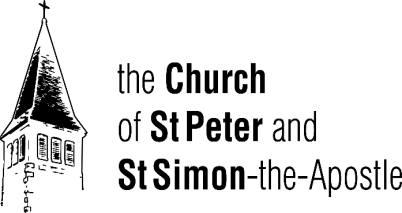 Third Sunday after the Epiphany		January 22, 2023	  Week of Prayer for Christian UnityWelcome to the Church of St Peter and St Simon-the-Apostle.Holy Eucharist at 9.15 am (in the Chapel)The service begins on page 67 of the Book of Common Prayer.Choral Eucharist at 10.30 amThe service begins on page 185 of the Book of Alternative Services.  Celebrant & Preacher: The Reverend Canon Geoffrey SangwineServer: Paul MitchellCommunion Ministers: Cynthia RooseveltDirector of Music: Robin Davis
Organist: Alison JaneMass Settings: Gloria – A New Plainsong – David HurdSanctus/Benedictus & Agnus Dei – Missa Ubi Caritas – Bob HurdThe flowers in the sanctuaryare given to the honour and glory of Almighty God by Sheila Thomasand in loving memory of friends who have passed away in 2022.†††The Gathering of the Community               Prelude	Adagio in a BWV 564						     J. S. Bach	Organist – Robin DavisWelcome & NoticesHymn 432 Jesus Calls Us! O’er the Tumult					    St. Oswald Greeting Celebrant The grace of our Lord Jesus Christ, and the love of God,and the fellowship of the Holy Spirit, be with you all.All		And also with you.Celebrant Almighty God,All        to you all hearts are open, all desires known,and from you no secrets are hidden.Cleanse the thoughts of our hearts by the inspiration of your Holy Spirit,that we may perfectly love you, and worthily magnify your holy name;        through Christ our Lord. Amen.Gloria	David HurdAll	Glory to God in the highest and peace to his people on earth.	Lord God, heavenly King, almighty God and Father.	We worship you, we give you thanks, we praise you for your glory.	Lord Jesus Christ, only Son of the Father. Lord God, Lamb of God,	you take away the sin of the world: have mercy on us;	you are seated at the right hand of the Father, receive our prayer.	For you alone are the Holy One, you alone are the Lord,	you alone are the Most High, Jesus Christ, with the Holy Spirit,	in the Glory of God the Father. Amen. Collect of the Day Celebrant	Almighty God, by grace alone you call us and accept us in your service.
Strengthen us by your Spirit, and make us worthy of your call;through Jesus Christ our Lord, who lives and reigns with you and the Holy Spirit, one God, now and for ever. Amen.The Liturgy of the WordThe First Reading Isaiah 9.1-4	Read by Mary MartinReader   A reading from the Book of Isaiah.But there will be no gloom for those who were in anguish. In the former time he brought into contempt the land of Zebulun and the land of Naphtali, but in the latter time he will make glorious the way of the sea, the land beyond the Jordan, Galilee of the nations. The people who walked in darkness have seen a great light; those who lived in a land of deep darkness - on them light has shined. You have multiplied the nation, you have increased its joy; they rejoice before you as with joy at the harvest, as people exult when dividing plunder. For the yoke of their burden, and the bar across their shoulders, the rod of their oppressor, you have broken as on the day of Midian.
Reader		The word of the Lord.All 	Thanks be to God.Psalm 27.1, 5-13 Dominus illuminatio.        			         Wm Crotch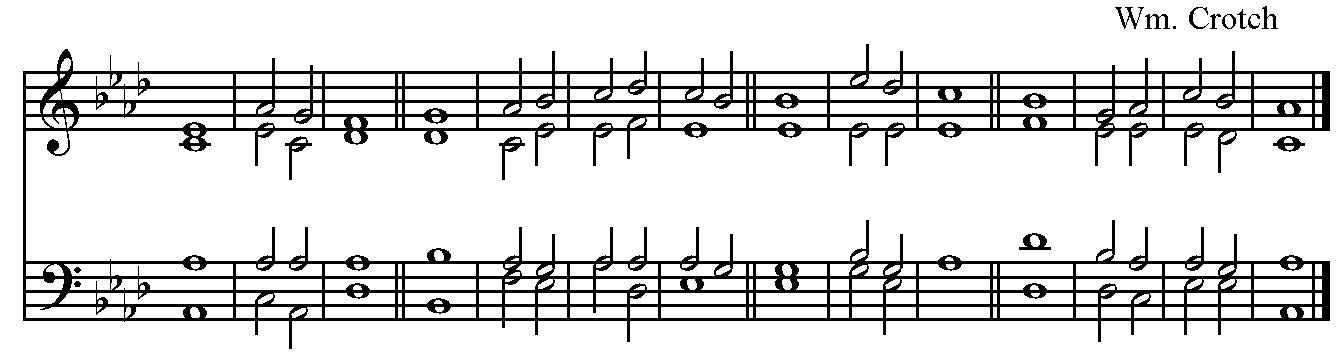 1 The Lord is my light and my salvation;   whom | then shall · I | fear? / the Lord is the strength of my life;   of whom | then shall · I | be a | fraid?
5 For in the time of trouble he shall hide me | in his | tabernacle; /  yea, in the secret place of his dwelling shall he hide me,   and set me up up | on a rock of | stone.
6 And now shall my head be | lifted | up / above mine | ene-mies | round a | bout me.
7 Therefore will I offer in his dwelling an oblation | with great | gladness: /  I will sing, and speak | praises | unto the | Lord.
8 Hearken unto my voice, O Lord, when I | cry unto | thee; / have | mercy up | on me · and | hear me.
9 My heart hath talked with thee:   | ‘Seek ye · my | face’; / ‘Thy | face, Lord, | will I | seek.’
10 O hide not thy | face from | me, / nor cast thy | servant a | way · in dis | pleasure.
11 Thou hast | been my | succour; / leave me not, neither forsake me, O | God of | my sal | vation.
12 When my father and my | mother for | sake me, / the | Lord | taketh me | up.
13 Teach me thy | way, O | Lord, / and lead me in the right | way, be | cause of · mine | enemies.The Second Reading I Corinthians 1.10-18 	Read by Mary MartinReader   A reading from the First Letter of Paul to the Corinthians.Now I appeal to you, brothers and sisters, by the name of our Lord Jesus Christ, that all of you be in agreement and that there be no divisions among you, but that you be united in the same mind and the same purpose. For it has been reported to me by Chloe's people that there are quarrels among you, my brothers and sisters. What I mean is that each of you says, "I belong to Paul," or "I belong to Apollos," or "I belong to Cephas," or "I belong to Christ." Has Christ been divided? Was Paul crucified for you? Or were you baptized in the name of Paul? I thank God that I baptized none of you except Crispus and Gaius, so that no one can say that you were baptized in my name. (I did baptize also the household of Stephanas; beyond that, I do not know whether I baptized anyone else.) For Christ did not send me to baptize but to proclaim the gospel, and not with eloquent wisdom, so that the cross of Christ might not be emptied of its power. For the message about the cross is foolishness to those who are perishing, but to us who are being saved it is the power of God.
Reader	The word of the Lord.All 	Thanks be to God.Gradual Acclamation Alleluia!	Arr. Robin DavisAll	Alleluia! Alleluia! Alleluia! Cantor 	Jesus preached the gospel of the kingdom and healed every infirmity among the people.  Matthew 4.23All	Alleluia! Alleluia! AlleluiaThe Holy Gospel Matthew 4.12-23Gospeller	The Lord be with you.All	And also with you.Gospeller	The Holy Gospel of our Lord Jesus Christ according to St. Matthew.All	Glory to you, Lord Jesus Christ.	Now when Jesus heard that John had been arrested, he withdrew to Galilee. He left Nazareth and made his home in Capernaum by the sea, in the territory of Zebulun and Naphtali, so that what had been spoken through the prophet Isaiah might be fulfilled: "Land of Zebulun, land of Naphtali, on the road by the sea, across the Jordan, Galilee of the Gentiles - the people who sat in darkness have seen a great light, and for those who sat in the region and shadow of death light has dawned." From that time Jesus began to proclaim, "Repent, for the kingdom of heaven has come near." As he walked by the Sea of Galilee, he saw two brothers, Simon, who is called Peter, and Andrew his brother, casting a net into the sea - for they were fishermen. And he said to them, "Follow me, and I will make you fish for people." Immediately they left their nets and followed him. As he went from there, he saw two other brothers, James son of Zebedee and his brother John, in the boat with their father Zebedee, mending their nets, and he called them. Immediately they left the boat and their father, and followed him. Jesus went throughout Galilee, teaching in their synagogues and proclaiming the good news of the kingdom and curing every disease and every sickness among the people.
Gospeller	The Gospel of Christ. All	Praise to you, Lord Jesus Christ.Homily	The Reverend Canon Geoffrey SangwineNicene CreedCelebrant 	Let us confess our faith, as we say, All	We believe in one God,	the Father, the Almighty, maker of heaven and earth,	of all that is, seen and unseen.	We believe in one Lord, Jesus Christ, the only Son of God,	eternally begotten of the Father,	God from God, Light from Light, true God from true God,	begotten, not made, of one being with the Father.	Through him all things were made.	For us and for our salvation he came down from heaven:	by the power of the Holy Spirit	he became incarnate from the Virgin Mary, and was made man.	For our sake he was crucified under Pontius Pilate;	he suffered death and was buried. 	On the third day he rose again in accordance with the scriptures;	he ascended into heaven and is seated at the right hand of the Father.	He will come again in glory to judge the living and the dead,	and his kingdom will have no end.	We believe in the Holy Spirit, the Lord, the giver of life,	who proceeds from the Father.	With the Father and the Son he is worshipped and glorified.	He has spoken through the prophets.	We believe in one holy catholic and apostolic Church.	We acknowledge one baptism for the forgiveness of sins.	We look for the resurrection of the dead,	and the life of the world to come. Amen.The Prayers of the People – Led by Dr Ted RobinsonConfession and AbsolutionCelebrant	Dear friends in Christ, God is steadfast in love and infinite in mercy;	he welcomes sinners and invites them to his table.	Let us confess our sins, confident in God’s forgiveness. Silence is kept.Celebrant	Most merciful God,All	we confess that we have sinned against you in thought, word, and deed,	by what we have done, and by what we have left undone.	We have not loved you with our whole heart;	we have not loved our neighbours as ourselves.	We are truly sorry and we humbly repent.	For the sake of your Son Jesus Christ, have mercy on us and forgive us,	that we may delight in your will, and walk in your ways,	to the glory of your name. Amen.Celebrant	Almighty God have mercy upon you, pardon and deliver you from all your sins, confirm and strengthen you in all goodness, and keep you in eternal life;	through Jesus Christ our Lord. Amen.The PeaceCelebrant	The peace of the Lord be always with you. All	And also with you.Celebration of the EucharistOffertory Hymn 430 Will You Come and Follow Me			Kelvingrove Prayer over the Gifts Celebrant	Loving God, before the world began you called us.Make holy all we offer you this day,and strengthen us in that calling.We ask this in the name of Jesus Christ the Lord. Amen.The Great ThanksgivingCelebrant	The Lord be with you.	                 All	And also with you.Celebrant	Lift up your hearts.	All	We lift them to the Lord.Celebrant	Let us give thanks to the Lord our God.All	It is right to give our thanks and praise.Celebrant It is indeed right that we should praise you, gracious God, for you created all things. You formed us in your own image: male and female you created us. When we turned away from you in sin, you did not cease to care for us, but opened a path of salvation for all people. You made a covenant with Israel, and through your servants Abraham and Sarah gave the promise of a blessing to all nations. Through Moses you led your people from bondage into freedom; through the prophets you renewed your promise of salvation. Therefore, with them, and with all your saints who have served you in every age, we give thanks and raise our voices to proclaim the glory of your name.The celebrant continues with the Proper Preface. Then follows the Sanctus.All	Holy, Holy, Holy, Lord, God of power and might,	Heaven and earth are full of your glory, Hosanna in the highest.	Blessed is he who comes in the name of the Lord,	Hosanna in the highest.Celebrant Holy God, source of life and goodness, all creation rightly gives you praise. In the fullness of time, you sent your Son Jesus Christ, to share our human nature, to live and die as one of us, to reconcile us to you, the God and Father of all. He healed the sick and ate and drank with outcasts and sinners; he opened the eyes of the blind and proclaimed the good news of your kingdom to the poor and to those in need. In all things he fulfilled your gracious will. On the night he freely gave himself to death, our Lord Jesus Christ took bread, and when he had given thanks to you, he broke it, and gave it to his disciples, and said, “Take, eat: this is my body which is given for you. Do this for the remembrance of me.” After supper he took the cup of wine; and when he had given thanks, he gave it to them, and said, “ Drink this, all of you: this is my blood of the new covenant, which is shed for you and for many for the forgiveness of sins. Whenever you drink it, do this for the remembrance of me.” Gracious God, his perfect sacrifice destroys the power of sin and death; by raising him to life you give us life for evermore. Celebrant Therefore we proclaim our hope. All 	Dying you destroyed our death, rising you restored our life.	Lord Jesus, come in glory. Celebrant Recalling his death, proclaiming his resurrection, and looking for his coming again in glory, we offer you, Father, this bread and this cup. Send your Holy Spirit upon us and upon these gifts, that all who eat and drink at this table may be one body and one holy people, a living sacrifice in Jesus Christ, our Lord. Through Christ, with Christ, and in Christ, in the unity of the Holy Spirit, all glory is yours, almighty Father, now and for ever. All	Amen.The Lord’s Prayer – sung by allCelebrant	As our Saviour taught us, let us pray,All	Our Father in heaven, hallowed be your name.
Your kingdom come, your will be done, on earth as in heaven.
Give us today our daily bread. Forgive us our sins as we forgive those who sin against us. Save us from the time of trial, and deliver us from evil. For the kingdom, the power, and the glory are yours, now and for ever. Amen.The Breaking of the Bread
Celebrant We break the bread of life, and that life is the light of the world. All	 God here among us, light in the midst of us, bring us to light and life.Agnus Dei									   Bob HurdChoir       Agnus Dei, qui tollis precca mundi: miserere nobis, miserere nobis                                   	Jesus, the Bread of Life, you take away the sin of the world:	Jesus, the Prince of Peace, you take away the sin of the world:	Jesus, the Servant of God, you take away the sin of the world:		Jesus, our Paschal Sacrifice, you take away the sin of the world:Agnus Dei, qui tollis precca mundi: Dona nobis pacem, dona nobis pacem.Holy CommunionA Prayer for Spiritual CommunionFor those not receiving the sacrament we commend this prayer for Spiritual Communion.Thanks be to you, Lord Jesus Christ, for all the benefits you have given me,for all the pains and insults you have borne for me.Since I cannot now receive you sacramentally, I ask you to come spiritually into my heart.O most merciful redeemer, friend and brother, may I know you more clearly,love you more dearly, and follow you more nearly, day by day. Amen. 	(The Prayer of St Richard of Chichester – adapted)Celebrant	The gifts of God for the People of God.All	Thanks be to God.Hymns During Communion	Hymn 87 Strengthen for Service, Lord	Ach Gott und Herr	Hymn 56 I am the Bread	Picket WoodMotet	O Sacrum Convivium	Thomas Tallis ChoirThanksgiving after Communion Celebrant	All your works praise you, O LordAll	and your faithful servants bless you.	Gracious God, we thank you for feeding us	with the body and blood of your Son, Jesus Christ.	May we who share his body live his risen life;	we who drink his cup, bring life to others;	we whom the spirit lights, give light to the world.	Keep us firm in the hope you have set before us,	so that we and all your children shall be free,	and the whole earth live to praise your name. Amen.Blessing	AnnouncementsRecessional Hymn 156 The People That in Darkness Sat	   DundeeDismissalCelebrant	Go forth in the name of Christ. All	Thanks be to God.Postlude Fugue in C BWV 564						      J. S. Bach	Organist – Robin DavisCCLI License Number: 20651739In our Prayers this WeekThe Anglican Communion The Diocese of Pankshin – The Church of Nigeria.Diocesan Cycle of Prayer Canadian Council of Churches.Outreach & Advocacy Cycle of Prayer Pray for the Parish of Fenelon Falls, its community gardens, community kitchen, cooking classes, and support of the Good Food Box;for the Parish of Georgina, its Summer Outreach Chaplaincy, support of local needs as they arise, the Georgina Community Food Pantry, Sandgate Shelter for Women, Optimist Christmas Adopt-a-family program, GEG refugee sponsorship, food voucher distribution, prayer shawl ministry, Faithworks and PWRDF World of Gifts;and for Grace Church-on-the-Hill, its support of the Churches-on-the-Hill food bank, provision of meals for Out of the Cold programs, refugee resettlement work, and support of Indigenous ministries, international emergency response and development, prison ministry, and food security organizations.Parish Cycle Joy Quan-Lee, Deta Raffington, Alan Rands, Ted & Isabelle Robinson.Home Bound Parishioners Joyce Brighty, Nancy Byers, Alice Fox, Dennis Gittens, Lorraine Griffith, Sabrina Hogan, George Petricko, Lucy Simons, Miriam Smart, Vernita Theobolds, Barbara Towe, Lila Vamosi, Daphne Webster.O sacrum convivium!	O sacred feast,in quo Christus sumitur:in which Christ is received;recolitur memoria passionis ejus:The memory of his passion is renewed.Mens impletur gratia,The soul is filled with graceet futurae gloriaeand a pledge of future glorynobis pignus datur.Is given to us.